 АО «Международный университет информационных технологий»Факультет «Информационные технологии»Кафедра «___________________________________»УТВЕРЖДАЮПроректор по АиВД АО МУИТPhD ____________Ф.И.О.«___» __________ 20__г.Учебно-методический комплекс дисциплины(УМКД)________________________________________________________________________(дисциплина: код, название)________________________________________________________________________(специальность/группа образовательных программ: шифр, название)_______________________________________________________________________(образовательная программа: шифр, название)_______________________________________________________________________(форма обучения)Составители: _________________________________   ________________(Ф.И.О., должность, ученая степень)		 (подпись)Заведующий кафедрой: ___________________________   ________________(подпись)Алматы 20 __Учебно-методический комплекс дисциплины ____________________________ разработан на основе рабочего плана специальности/ОП  _____________________________________________Учебно-методический комплекс дисциплины обсужден на заседании кафедры ______________________________________________________________________протокол № ________ от «____» ____________20___ г.Заведующий кафедрой	________________________     ____________________подпись  			ФИО, звание, степеньСоставитель		    _________________________    ____________________подпись  			ФИО, звание, степеньУчебно-методический комплекс дисциплины утвержден на заседании Учебно-методического совета АО «Международного университета информационных технологий» протокол №________   от «___» ____________20____ года.Директор ДАВ 		_________________________    ____________________подпись  			ФИО, звание, степеньСодержание учебно-методического комплекса дисциплиныТиповая учебная программа дисциплины (обязательно нужна вставить по каждой программе при наличии) Министерством образования и науки Республики Казахстан утверждены Типовые учебные программы цикла общеобразовательных дисциплин Приказом от 31 октября 2018 года № 603. Зарегистрирован в Министерстве юстиции Республики Казахстан 31 октября 2018 года № 17651Содержание рабочей учебной программа обучения дисциплины (SУLLABUS)Содержание силлабуса включает в себя описание изучаемой дисциплины, цели, задачи и результаты обучения дисциплине, темы и продолжительность каждого занятия, задания для самостоятельной работы, график консультаций, требования преподавателя, критерии оценки успеваемости по дисциплине и список основной и дополнительной литературы. При использовании специализированного программного обеспечения и/или оборудования необходимо указать перечень специализированных аудиторий или лабораторий.2.1 Титульный лист Силлабуса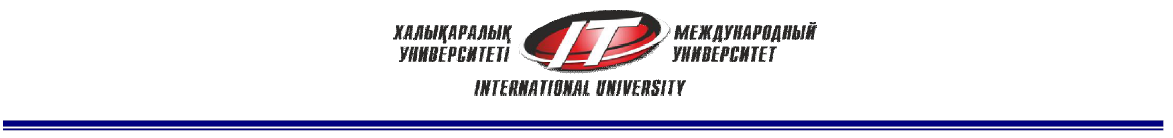 Факультет «Информационные технологии»Кафедра «__________________________________________»«УТВЕРЖДАЮ»Проректор по АиВД АО МУИТPhD ____________ Т.Умаров«___» __________ 20__гРАБОЧАЯ УЧЕБНАЯ ПРОГРАММА ДИСЦИПЛИНЫ (SYLLABUS)Дисциплина: _______________________________________________Код, 	название дисциплиныСпециальность/группа образовательных программ : _____________________________________________ 					Шифр, 		наименованиеОбразовательная программа : _____________________________________________Шифр, 		наименованиеКурс 	_________	Семестр	_________	Количество кредитов	___________Лекции 						_______ часовЛабораторные занятия				_______ часовСамостоятельная работа				_______ часовВСЕГО 						_______ часовЦикл дисциплин (ООД (ВК), БД, ПД, КВ)	_____________Форма контроля 					_____________Алматы 20___Рабочая учебная программа дисциплины (Syllabus) ______________________________________код, название дисциплиныразработана на основе рабочего учебного плана специальности/ОП __________________________________________________________________________________.Рабочая учебная программа (Syllabus) обсуждена на заседании кафедры «__________________________________»Наименование кафедры Протокол № ___   от «___» ______________20___г. Зав. кафедрой _______________   ________________Подпись		     Ф.И.О.Составитель: __________________    _____________________________Подпись 			Ф.И.О., должность, звание	Рабочая учебная программа утвержден на заседании УМС АО «МУИТ»Протокол № ___ от «___» ___________ 20___ г.Директор департамента по АВ	________________	А. Мустафина ПодписьКалендарно-тематический планПеречень тем/заданий для лабораторных занятийПеречень тем/заданий для практических занятийПеречень тем/заданий для самостоятельной работы студентовПравильная организация самостоятельной работы обучающихся – это залог формирования умений и навыков в овладении, изучении, усвоении и систематизации приобретенных знаний, обеспечение высокого уровня успеваемости в процессе обучения.  Система оценки успеваемости студентов по дисциплине:Вариант 1 * Если пропуск занятий составляет больше 20%, то студент автоматически выходит на Retake (летний семестр)Вариант 2 Каждый вид учебной работы оценивается по 100-бальной шкале и включается в среднюю оценку текущего контроля с учетом весового коэффициента в соответствие с таблицей* Если пропуск занятий составляет больше 20%, то студент автоматически выходит на Retake (летний семестр)Критерии оценивания работ:Вариант 1Пример критериев оценки по 5-бальной шкале для лабораторных работ:Вариант 2 Балльно-рейтинговая буквенная система оценки учета учебных достижений, обучающихся с переводом их в традиционную шкалу оценок:Карта учебно-методической обеспеченности дисциплины (КУМОД)«__________________________________________________________»(название дисциплины)Перечень специализированных аудиторий, специализированного оборудования и программного обеспечения для проведения занятий по дисциплине ____________________________(названия дисциплины)Лекционный комплекс (тезисы лекций, иллюстративный и раздаточный материал)Лекция является ведущим звеном в процессе обучения, благодаря использованию информационных, интерактивных методов и приемов. Лекция должна преследовать цель диалога, а не содержать монологическую форму общения и преподнесения материала. От преподавателя требуется методическая разработка лекционного занятия по каждой теме дисциплины. Для этого необходимо составить как можно полный, детализированный план ее проведения.  Методика разработки лекционных занятий должна содержать ориентировочные основы последующей самостоятельной работы обучающихся.В УМКД лекционный материал представляется в объеме тезисов по раскрываемой теме с учетом вышеизложенных пунктов по разработке лекции. Тезисы лекций – это кратко сформулированные основные положения лекций. В тезисах пишут: название лекции, цель, ключевые слова и выражения, основные вопросы (положения) и краткое содержание лекции, контрольные вопросы к лекции.Структура тезиса лекцииМетодические рекомендации и указания по выполнению СРО (типовых расчетов, лабораторных работ, расчетно-графических, курсовых проектов (работ)Программное и мультимедийное сопровождение учебных занятийМатериалы по контролю знаний (экзаменационные вопросы)Перечень экзаменационных вопросов по темам лекций.Форма проведения промежуточной аттестации (экзамена): письменный, устный, комплексный, проект, тестирование. Образец экзаменационного билета, с указанием критериев оценивания (обязательно). №Перечень документов1Типовая учебная программа дисциплины (для обязательных дисциплин)2Sуllabus (Рабочая учебная программа дисциплины)3Карта учебно-методической обеспеченности дисциплины4Перечень специализированных аудиторий, кабинетов, лабораторий (при наличии)5Лекционный комплекс (тезисы лекций, иллюстративный и раздаточный материал)6Методические рекомендации и указания по выполнению СРО (типовых расчетов, лабораторных работ, расчетно-графических, курсовых проектов (работ)7Программное и мультимедийное сопровождение учебных занятий (дополнительные материалы)8Материалы по контролю знаний (экзаменационные вопросы)1. Основная информация1. Основная информацияФакультетИнформационные технологииШифр и название специальности /группа образовательных программШифр и название образовательной программыКурс, семестр Цикл дисциплиныОбщееобразовательные, базовые, профилирующиеКоличество кредитов (по ECTS)Пререквизиты:	Постреквизиты: Лектор(Ф.И.О., должность, уч. степень, офис, телефон/факс, эл. адрес, график консультаций и др.)Преподаватели, ведущие занятия (Ф.И.О., должность, уч. степень, офис, телефон/факс, эл. адрес, график консультаций и др.)2. Цели, задачи и результаты обучения по дисциплине2. Цели, задачи и результаты обучения по дисциплинеЦель курса:Цель курса:Задачи курса: Задачи курса: Результаты обученияРезультаты обучения3. Описание дисциплины(Тематика, подход к обучению, основные виды и приемы учебной деятельности)3. Описание дисциплины(Тематика, подход к обучению, основные виды и приемы учебной деятельности)4. Политика курса- политика поздней сдачи работ- политика посещения занятий- политика академического поведения и этики4. Политика курса- политика поздней сдачи работ- политика посещения занятий- политика академического поведения и этики5. ЛитератураОсновная литература:Дополнительная литература:5. ЛитератураОсновная литература:Дополнительная литература:Неделя/датыТематика курсаСсылки на литературуЛекции (ч/н)Практ/семин.(ч/н)Лаборатор.(ч/н)СРСП(ч/н)СРС(ч/н)123456789101112131415Итого часов:№п/пНаименование темыКол-во часовСсылки на литературуФорма отчетностиСрок сдачи12345612345№ п/пНаименование темыКол-во часовСсылки на литературуФорма отчетностиСрок сдачи12345612345№п/пНаименование темы/заданияКол-вочасовСсылки на литературуФорма отчетностиСрок сдачи12345612345ПериодЗаданияКол-во балловИтого1-ый рубежный контроль (РК1)Лабораторные работы:ЛБ 1,ЛБ 2,ЛБ 3,ЛБ 4,ЛБ 5,Практические занятия:Упражнение 1, Упражнение 2, Упражнение 3, Упражнение 4,Упражнение 5, Рубежный контрольЗадания СРС3577777255555525151002-ой рубежный контроль (РК2)Лабораторные работы:ЛБ 1,ЛБ 2,ЛБ 3,ЛБ 4,ЛБ 5,Практические занятия:Упражнение 1, Упражнение 2, Упражнение 3, Упражнение 4,Упражнение 5, Рубежный контрольЗадания СРС357777725555552515100ЭкзаменЭкзаменЭкзамен100 ИТОГО0,3*РК1+0,3*РК2+0,4*Экз0,3*РК1+0,3*РК2+0,4*Экз100ПериодЗаданияМаксимальный баллВесовой коэффициентИтого1-ый рубежный контроль (РК1)Выполнение лабораторного практикума1000,21001-ый рубежный контроль (РК1)Курсовая работа1000,31001-ый рубежный контроль (РК1)РГР1000,31001-ый рубежный контроль (РК1)Посещение лекционных занятий1000,11001-ый рубежный контроль (РК1)Работа на практических занятиях1000,11002-ой рубежный контроль (РК2)Выполнение лабораторного практикума1000,21002-ой рубежный контроль (РК2)Курсовая работа1000,31002-ой рубежный контроль (РК2)РГР1000,31002-ой рубежный контроль (РК2)Посещение лекционных занятий1000,11002-ой рубежный контроль (РК2)Работа на практических занятиях1000,1100ЭкзаменЭкзаменЭкзаменЭкзамен100ИТОГО0,3*РК1+0,3*РК2+0,4*Экз0,3*РК1+0,3*РК2+0,4*Экз0,3*РК1+0,3*РК2+0,4*Экз100БаллыКритерии оценки5Работа выполнена в полном объеме и получены правильные ответы на дополнительные вопросы преподавателя в рамках данной программы.4Работа выполнена в полном объеме, но допущены ошибки при ответе на дополнительные вопросы преподавателя.3Работа выполнена в полном объеме, сделаны правильные выводы, однако, имеются некоторые нарушения требований по оформлению, например, ошибки в оформлении графиков, таблиц или в записи результатов измерений. После указания преподавателя данные недочеты устранены.2Работа выполнена в неполном объеме, например, не проведены расчеты погрешностей или проведены неправильно, отдельные результаты неверны, выводы заключения не соответствуют действительности, имеются значительные ошибки в графических данных. После указания преподавателя основные недочеты устранены, графики исправлены.1Работа выполнена в неполном объеме, например, имеются ошибки в расчетах большинства или всех искомых величин, отсутствуют погрешности, результаты в большей массе присутствуют, но не верны, выводы заключения не соответствуют действительности, имеются значительные ошибки в оформлении, нет графиков, не указаны расчетные формулы и т.д. После указания преподавателя основные недочеты устранены.0Работа выполнена в неполном объеме, например, имеются ошибки в расчетах большинства или всех искомых величин, отсутствуют погрешности, результаты в большей массе присутствуют, но не верны, выводы заключения не 10 соответствуют действительности, имеются значительные ошибки в оформлении, нет графиков, не указаны расчетные формулы и т.д.Оценка по буквенной системеЦифровой эквивалентБаллы (%ное содержание)Оценка по традиционной системеОбщее описание критериев оценкиА4,095-100ОтличноОбучающийся владеет знаниями предмета в полном объеме учебной программы, достаточно глубоко осмысливает дисциплину; показывает высокий уровень знаний, превышающий объем, предусмотренный силлабусом, дает исчерпывающий ответА-3,6790-94ОтличноОбучающийся владеет знаниями предмета в полном объеме учебной программы, достаточно глубоко осмысливает дисциплину; дает исчерпывающий ответВ+3,3385-89ХорошоОбучающийся показывает полные, достаточно обоснованные знания предмета, однако при ответах не всегда выделялось главное, не всегда использовались рациональные методики расчётов; ответы в основном были краткими и не всегда четкими.В3,080-84ХорошоОбучающийся показывает полные, достаточно обоснованные знания предмета, однако при ответах не всегда выделялось главное, не всегда использовались рациональные методики расчётов; ответы в основном были краткими и не всегда четкими.В-2,6775-79ХорошоОбучающийся показывает полные, достаточно обоснованные знания предмета, однако при ответах не всегда выделялось главное, не всегда использовались рациональные методики расчётов; ответы в основном были краткими и не всегда четкими.С+2,3370-74ХорошоОбучающийся показывает полные, достаточно обоснованные знания предмета, однако при ответах не всегда выделялось главное, не всегда использовались рациональные методики расчётов; ответы в основном были краткими и не всегда четкими.C2,065-69УдовлетворительноОбучающийся демонстрирует достаточные знания предмета, но без должной глубины и обоснования, ответы нечеткие и без должной логической последовательности;С-1,6760-64УдовлетворительноОбучающийся демонстрирует достаточные знания предмета, но без должной глубины и обоснования, ответы нечеткие и без должной логической последовательности;D+1,3355-59УдовлетворительноОбучающийся демонстрирует достаточные знания предмета, но без должной глубины и обоснования, ответы нечеткие и без должной логической последовательности;D1,050-54УдовлетворительноОбучающийся демонстрирует достаточные знания предмета, но без должной глубины и обоснования, ответы нечеткие и без должной логической последовательности;FX0,525-49НеудовлетворительноОбучающийся демонстрирует недостаточные знания предмета, на отдельные вопросы не даны положительные ответы.F00-24НеудовлетворительноОбучающийся демонстрирует очень низкий уровень знаний предмета.Специальность / Образователь -ная программаУчебники и учебные пособияКол-воКол-воКонспекты лекций, методические указании к выполнению лабораторных и практических занятий, СРС и др. Кол-воКол-воСпециальность / Образователь -ная программаУчебники и учебные пособияв библиот.на кафедреКонспекты лекций, методические указании к выполнению лабораторных и практических занятий, СРС и др. в библиот.на кафедреСпециальность / Образователь -ная программаУчебники и учебные пособияв библиот.на кафедреКонспекты лекций, методические указании к выполнению лабораторных и практических занятий, СРС и др. в библиот.на кафедре№п.п.№аудиторий (кабинетов, лабораторий)Назначение аудиторий(кабинетов, лабораторий)Приборы, оборудование и программное обеспечение, используемые при изучении дисциплины1234123Номер темыТема лекцииЦельКлючевые слова и выраженияОсновные вопросы (положения) и краткое содержание лекцииКонтрольные вопросы к лекции